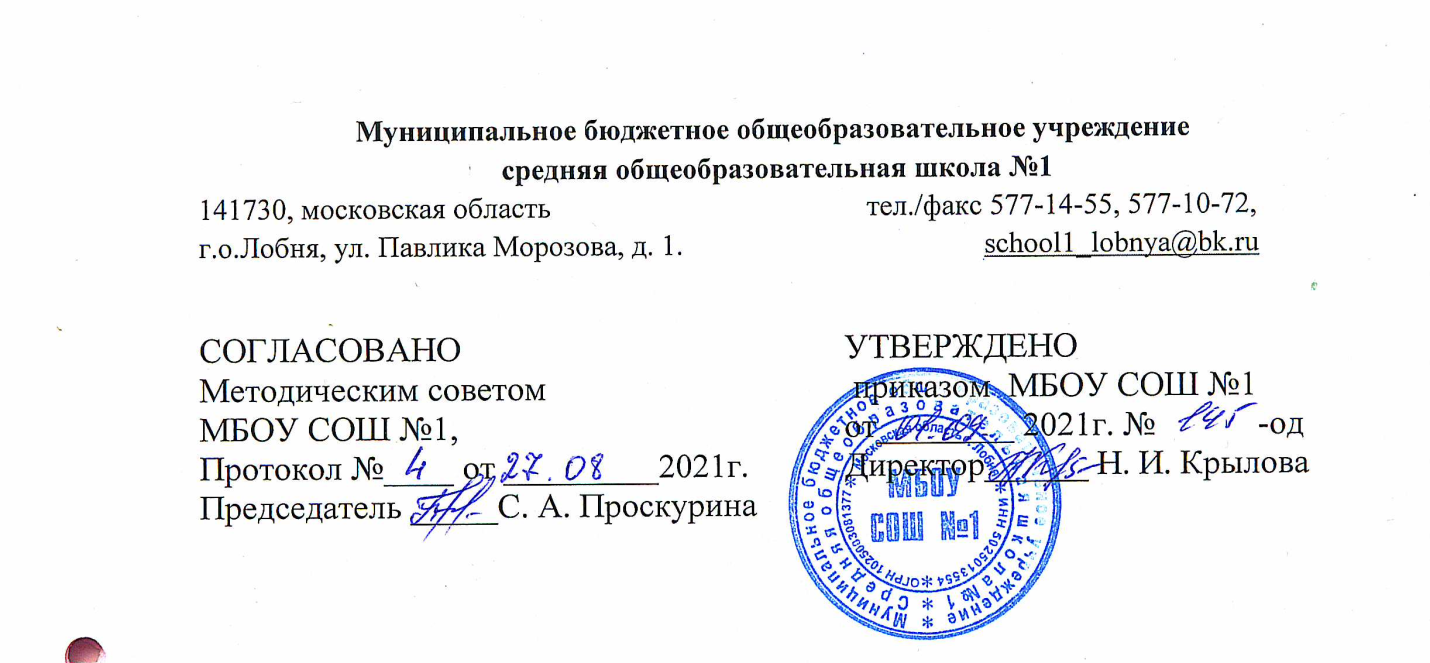 Рабочая программапо родному языку (русскому)3 б классБазовый уровеньУчитель: Смирнова Е. А.2021-2022 учебный годРОДНОЙ ЯЗЫК (РУССКИЙ)Пояснительная запискаРабочая программа составлена на основе основной образовательной программы начального общего образования МБОУ СОШ №1 г.Лобня в соответствии с Федеральным государственным образовательным стандартом начального общего образования и авторской программой «Родной язык и литературное чтение на родном языке» Александровой О.М., Вербицкой Л.А., Богдановой С.И.Содержание программы направлено на достижение результатов освоения основной образовательной программы начального общего образования в части требований,  заданных федеральным государственным образовательным стандартом начального общего образования к предметной области «Родной язык и литературное чтение на родном языке». Программа ориентирована на сопровождение и поддержку курса русского языка, входящего в предметную область «Русский язык и литературное чтение».  Цели курса русского языка в рамках образовательной области «Родной язык и литературное чтение на родном языке» имеют свою специфику, обусловленную дополнительным по своему содержанию характером курса, а также особенностями функционирования русского языка в разных регионах Российской Федерации.В соответствии с этим курс русского родного языка направлен на достижение следующих задач:расширение представлений о русском языке как духовной, нравственной и культурной ценности народа; осознание национального своеобразия русского языка; формирование познавательного интереса, любви, уважительного отношения к русскому языку, а через него – к родной культуре; воспитание уважительного отношения к культурам и языкам народов России; овладение культурой межнационального общения;формирование первоначальных представлений о национальной специфике языковых единиц русского языка (прежде всего лексических и фразеологических единиц с национально-культурной семантикой), об основных нормах русского литературного языка и русском речевом этикете;совершенствование умений наблюдать за функционированием языковых единиц, анализировать и классифицировать их, оценивать их с точки зрения особенностей картины мира, отраженной в языке; совершенствование умений работать с текстом, осуществлять элементарный информационный поиск, извлекать и преобразовывать необходимую информацию;совершенствование коммуникативных умений и культуры речи, обеспечивающих владение русским литературным языком в разных ситуациях его использования; обогащение словарного запаса и грамматического строя речи; развитие потребности к речевому самосовершенствованию;приобретение практического опыта исследовательской работы по русскому языку, воспитание самостоятельности в приобретении знаний.Место предмета в учебном планеВ соответствии с Учебным планом МБОУ СОШ №1, на изучение программы по предмету русский (родной) язык отводится 17 ч., по 0,5 часа в неделю.ПЛАНИРУЕМЫЕ РЕЗУЛЬТАТЫ ОБУЧЕНИЯ3 КЛАССЛИЧНОСТНЫЕ РЕЗУЛЬТАТЫУ обучающегося будут сформированы:•осознание языка как основного средства человеческого общения, понимание важности общения как значимой составляющей жизни общества;•восприятие русского языка как одной из основных национально-культурных ценностей русского народа, его значения в процессе получения школьного образования, осознание себя носителем этого языка;•понимание того, что правильная устная и письменная речь является показателем индивидуальной культуры человека;•способность к самооценке на основе наблюдения за собственной речью;•основы российской гражданской идентичности, чувство гордости за свою Родину, российский народ, его язык, историюРоссии, осознание своей этнической и национальной принадлежности; формирование ценностей многонационального российского общества; становление гуманистических и демократических ценностных ориентаций;•развитие самостоятельности и личной ответственности за свои поступки (так и окружающих людей), в том числе в информационной деятельности, на основе представлений о нравственных нормах и социальной справедливости;•чувство прекрасного и эстетические чувства на основе материалов курса;•навыки сотрудничества с учителем, взрослыми, сверстниками в процессе выполнения совместной деятельности на уроке и вне урока;•развитие мотивации к творческому труду (в проектной деятельности, к созданию собственных информационных объектов и др.), к работе на результат;•установка на здоровый образ жизни и реализация её в реальном поведении и поступках, бережное отношение к материальным и духовным ценностям.МЕТАПРЕДМЕТНЫЕ РЕЗУЛЬТАТЫ РегулятивныеУченик научится:•принимать и сохранять цели и задачи учебной деятельности; в сотрудничестве с учителем находить средства их осуществления и ставить новые учебные задачи; проявлять познавательную инициативу в учебном сотрудничестве;•учитывать выделенные учителем ориентиры действия в новом учебном материале (в сотрудничестве с учителем, одноклассниками);•планировать, контролировать и оценивать учебные действия в соответствии с поставленной задачей и условиями её реализации; определять наиболее эффективные способы достижения результата;•выполнять действия по намеченному плану, а также по инструкциям, содержащимся в источниках информации (в заданиях учебника, в справочном материале учебника — в памятках); учитывать правило (алгоритм) в планировании и контроле способа решения;•осуществлять итоговый и пошаговый контроль по результату, адекватно оценивать правильность выполнения действия и вносить необходимые коррективы в исполнение действия как по ходу его реализации, так и в конце действия;•выполнять учебные действия в устной, письменной речи, во внутреннем плане;•адекватно воспринимать оценку своей работы учителями, товарищами, другими лицами;•понимать причины успеха/неуспеха учебной деятельности и способности конструктивно действовать даже в ситуациях неуспеха.Познавательные Выпускник научится:•использовать язык с целью поиска необходимой информации в различных источниках для выполнения учебных заданий (учебная, дополнительная литература, использование ресурсов библиотек и сети Интернет); пользоваться словарями и справочниками различных типов;•записывать, фиксировать информацию с помощью инструментов ИКТ;•ориентироваться на разнообразие способов решения учебных задач, осуществлять выбор наиболее эффективных в зависимости от конкретной языковой или речевой задачи;•использовать знаково-символические средства (в том числе модели, схемы, таблицы) представления информации для создания моделей изучаемых единиц языка, преобразовывать модели и схемы для решения учебных, практических и лингвистических задач;•владеть навыками смыслового чтения текстов различных стилей и жанров в соответствии с конкретными целями и задачами; извлекать необходимую информацию из текста художественного или познавательного, анализировать и оценивать содержание, языковые особенности и структуру текста; передавать устно или письменно содержание текста;•осознанно и произвольно строить речевое высказывание в соответствии с задачами коммуникации и составлять тексты в устной и письменной формах; выступать перед аудиторией одноклассников с небольшими сообщениями;•осуществлять логические действия сравнения, анализа, синтеза, обобщения, классификации по родо-видовым признакам, устанавливать аналогии и причинно-следственные связи, строить рассуждение, подводить факты языка под понятие на основе выделения комплекса существенных признаков и их синтеза.Коммуникативные Выпускник научится:•слушать и слышать собеседника, вести диалог;•ориентироваться в целях, задачах, средствах и условиях общения;•понимать необходимость ориентироваться на позицию партнёра в общении, учитывать различные мнения и координировать различные позиции в сотрудничестве с целью успешного участия в диалоге;•строить понятные для партнёра высказывания; проявлять доброжелательное отношение к партнёру; осуществлять взаимный контроль в совместной деятельности, адекватно оценивать собственное поведение и поведение окружающих;•признавать возможность существования различных точек зрения и права каждого иметь свою; излагать своё мнение и аргументировать свою точку зрения и оценку событий;•стремиться к более точному выражению собственного мнения и позиции;•договариваться и приходить к общему решению в совместной деятельности, в том числе в ситуации столкновения интересов;•задавать вопросы, необходимые для организации собственной деятельности и сотрудничества с партнёром;•выбирать адекватные языковые средства для успешного решения коммуникативных задач (диалог, устные монологические высказывания, письменные тексты) с учётом особенностей разных видов речи, ситуаций общения;•строить монологическое высказывание с учётом ситуации общения и конкретной речевой задачи, выбирая соответствующие языковые средства, соблюдая нормы литературного языка и нормы «хорошей» речи (ясность, точность, содержательность, последовательность выражения мысли и др.);•активно использовать речевые средства и средства информационных и коммуникационных технологий (далее — ИКТ) для решения коммуникативных и познавательных задач;•применять приобретённые коммуникативные умения в практике свободного общения.ПРЕДМЕТНЫЕ РЕЗУЛЬТАТЫ Изучения учебного предмета «Русский родной язык» на уровне начального общего образования ориентированы на применение знаний, умений и навыков в учебных ситуациях и реальных жизненных условиях.В конце третьего года изучения курса русского родного языка в начальной школе обучающийся научится:при реализации содержательной линии «Русский язык: прошлое и настоящее»: распознавать слова с национально-культурным компонентом значения (лексика, связанная с особенностями мировосприятия и отношениями между людьми; слова, называющие природные явления и растения; слова, называющие занятия людей; слова, называющие музыкальные инструменты);распознавать русские традиционные сказочные образы, эпитеты и сравнения; наблюдать особенности их употребления в произведениях устного народного творчества и произведениях детской художественной литературы;использовать словарные статьи учебного пособия для определения лексического значения слова;понимать значение русских пословиц и поговорок, связанных с изученными темами;понимать значение фразеологических оборотов, связанных с изученными темами;осознавать уместность их употребления в современных ситуациях речевого общения;использовать собственный словарный запас для свободного выражениямыслей и чувств на родном языке адекватно ситуации и стилю общения;при реализации содержательной линии «Язык в действии»:произносить слова с правильным ударением (в рамках изученного);выбирать из нескольких возможных слов то слово, которое наиболее точно соответствует обозначаемому предмету или явлению реальной действительности; проводить синонимические замены с учётом особенностей текста;правильно употреблять отдельные формы множественного числа имен существительных;пользоваться учебными толковыми словарями для определения лексического значения слова;пользоваться орфографическим словарём для определения нормативного написания слов;при реализации содержательной линии «Секреты речи и текста»:различать этикетные формы обращения в официальной и неофициальной речевой ситуации; владеть правилами корректного речевого поведения в ходе диалога; использовать коммуникативные приёмы устного общения: убеждение,уговаривание, похвала, просьба, извинение, поздравление;использовать в речи языковые средства для свободного выражения мыслей и чувств на родном языке адекватно ситуации общения;владеть различными приёмами слушания научно-познавательных и художественных текстов об истории языка и о культуре русского народа;анализировать информацию прочитанного и прослушанного текста: отделять главные факты от второстепенных, выделять наиболее существенные факты, устанавливать логическую связь между фактами;создавать тексты-повествования об участии в мастер-классах, связанных с народными промыслами;оценивать устные и письменные речевые высказывания с точки зрения точного, уместного и выразительного словоупотребления;соотносить части прочитанного или устанавливать причинно-следственные логические связи между абзацами текста; приводить объяснения заголовка текста;редактировать письменный текст с целью исправления речевых ошибок или с целью более точной передачи смысла.Результаты изучения учебного предмета «Русский родной язык» на уровне начального общего образования должны быть ориентированы на применение знаний, умений и навыков в учебных ситуациях и реальных жизненных условиях и отражать:Понимание взаимосвязи языка, культуры и истории народа:осознание роли русского родного языка в постижении культуры своего народа;осознание языка как развивающегося явления, связанного с историей народа;осознание национального своеобразия, богатства, выразительности русского языка;распознавание слов с национально-культурным компонентом значения (лексика, связанная с особенностями мировосприятия и отношениями  между людьми; слова, обозначающие предметы и явления традиционного русского быта; фольклорная лексика); понимание традиционных русских сказочных образов, понимание значения эпитетов и сравнений  и особенностей их употребления в произведениях устного народного творчества и произведениях детской художественной литературы; правильное уместное употребление  эпитетов и сравнений  в речи;понимание значения фразеологических оборотов, отражающих русскую культуру, менталитет русского народа, элементы русского традиционного быта; уместное употребление их в современных ситуациях речевого общения (в рамках изученного);понимание значений русских пословиц и поговорок, крылатых выражений; правильное их употребление в современных ситуациях речевого общения (в рамках изученного);понимание значений устаревших слов с национально-культурным компонентом (в рамках изученного).2. Овладение основными нормами русского литературного языка (орфоэпическими, лексическими, грамматическими, стилистическими), приобретение опыта использования языковых норм в речевой практике:осознание важности соблюдения норм современного русского литературного языка для культурного человека;соотнесение собственной и чужой речи с нормами современного русского литературного языка (в рамках изученного); соблюдение на письме и в устной речи норм  современного  русского литературного языка (в рамках изученного); обогащение активного и пассивного словарного запаса, расширение объёма используемых в речи языковых средств для свободного выражения мыслей и чувств на родном языке адекватно ситуации и стилю общения;соблюдение основных орфоэпических и акцентологических норм современного русского литературного языка: 	произношение слов с правильным ударением (расширенный перечень слов);осознание смыслоразличительной роли ударения на примере омографов;соблюдение основных лексических норм современного русского литературного языка: 	выбор из нескольких возможных слов того слова, которое наиболее точно соответствует обозначаемому предмету или явлению реальной действительности;	проведение синонимических замен с учётом особенностей текста;	выявление и исправление речевых ошибок в устной речи;	редактирование письменного текста с целью исправления речевых ошибок или с целью более точной передачи смысла;соблюдение основных грамматических норм современного русского литературного языка: 	употребление отдельных грамматических форм имен существительных: словоизменение отдельных форм множественного числа имен существительных;	употребление отдельных глаголов в форме 1 лица единственного числа настоящего и будущего времени, замена синонимическими конструкциями отдельных глаголов, у которых нет формы 1 лица единственного числа настоящего и будущего времени;	выявление и исправление в устной речи типичных грамматических ошибок, связанных с нарушением согласования имени существительного и имени прилагательного в числе, роде, падеже; нарушением координации подлежащего и сказуемого в числе‚ роде (если сказуемое выражено глаголом в форме прошедшего времени);	редактирование письменного текста с целью исправления грамматических ошибок;соблюдение основных орфографических и пунктуационных норм современного русского литературного языка (в рамках изученного в основном курсе):	соблюдение изученных орфографических норм при записи собственного текста;	соблюдение изученных пунктуационных норм при записи собственного текста;совершенствование умений пользоваться словарями: 	использование учебных толковых словарей для определения лексического значения слова, для уточнения нормы формообразования;	использование учебных фразеологических словарей, учебных словарей синонимов и антонимов для уточнения значения слова и в  процессе редактирования текста;	использование учебного орфоэпического словаря для определения нормативного произношения слова, вариантов произношения;	использование учебных словарей для уточнения состава слова; использование учебных этимологических словарей для уточнения происхождения слова;	использование орфографических словарей для определения нормативного написания слов; 3. Совершенствование различных видов устной и письменной речевой деятельности (говорения и слушания, чтения и письма), соблюдение норм речевого этикета:владение различными приемами слушания научно-познавательных и художественных текстов об истории языка и культуре русского народа;владение различными видами чтения (изучающим и поисковым) научно-познавательных и художественных текстов об истории языка и культуре русского народа;чтение и смысловой анализ фольклорных и художественных текстов или их фрагментов (народных и литературных сказок, рассказов, загадок, пословиц, притч и т. п.), определение языковых особенностей текстов; умение анализировать информацию прочитанного и прослушанного текста: отделять главные факты от второстепенных;  выделять наиболее существенные факты; устанавливать логическую связь между фактами;умение соотносить части прочитанного или прослушанного текста: устанавливать причинно-следственные отношения этих частей, логические связи между абзацами текста; составлять план текста, не разделённого на абзацы; приводить объяснения заголовка текста; владеть приёмами работы с примечаниями к тексту;умения информационной переработки прослушанного или прочитанного текста: пересказ с изменением лица; уместное использование коммуникативных приемов устного общения: убеждение, уговаривание, похвала, просьба, извинение, поздравление; уместное использование коммуникативных приемов диалога (начало и завершение диалога и др.), владение  правилами корректного речевого поведения в ходе диалога;умение строить устные сообщения различных видов: развернутый ответ, ответ-добавление, комментирование ответа или работы одноклассника, мини-доклад;создание текстов-рассуждений с использованием различных способов аргументации; создание текстов-повествований (например, заметки о посещении музеев, о путешествии по городам; об участии в народных праздниках; об участии в мастер-классах, связанных с народными промыслами);создание текста как результата собственного мини-исследования; оформление сообщения в письменной форме и представление его в устной форме;оценивание устных и письменных речевых высказываний с точки зрения точного, уместного и выразительного словоупотребления;редактирование собственных текстов с целью совершенствования их содержания и формы; сопоставление чернового и отредактированного текстов.соблюдение основных норм русского речевого этикета: 	соблюдение принципов  этикетного  общения, лежащих в основе русского речевого этикета; 	различение этикетных форм обращения в официальной и неофициальной речевой ситуации.СОДЕРЖАНИЕ УЧЕБНОГО ПРЕДМЕТА Русский язык: прошлое и настоящее (10ч.)Слова, связанные с особенностями мировосприятия и отношений между людьми (например, правда – ложь, друг – недруг, брат – братство – побратим).Слова, называющие природные явления и растения (например, образные названия ветра, дождя, снега; названия растений).Слова, называющие предметы и явления традиционной русской культуры: слова, называющие занятия людей (например, ямщик, извозчик, коробейник, лавочник).Слова, обозначающие предметы традиционной русской культуры: слова, называющие музыкальные инструменты (например, балалайка, гусли, гармонь). Русские традиционные сказочные образы, эпитеты и сравнения (например, Снегурочка, дубрава, сокол, соловей, зорька, солнце и т. п.): уточнение значений, наблюдение за использованием в произведениях фольклора и художественной литературы. Названия старинных русских городов, сведения о происхождении этих названий.Язык в действии (5ч.)Как правильно произносить слова (пропедевтическая работа по предупреждению ошибок в произношении слов в речи).Многообразие суффиксов, позволяющих выразить различные оттенки значения и различную оценку, как специфическая особенность русского языка (например, книга, книжка, книжечка, книжица, книжонка, книжища; заяц, зайчик, зайчонок, зайчишка, заинька и т. п.) (на практическом уровне).Специфика грамматических категорий русского языка (например, категории рода, числа имён существительных). Практическое овладение нормами употребления отдельныхграмматических форм имён существительных (например, форм родительного падежа множественного числа).Практическое овладение нормами правильного и точного употребления предлогов спространственным значением, образования предложно-падежных форм существительных. Существительные, имеющие только форму единственного или только форму множественного числа (в рамках изученного).Совершенствование навыков орфографического оформления текста.Секреты речи и текста (2ч.)Особенности устного выступления.Создание текстов-повествований: о путешествии по городам; об участии в мастер-классах, связанных с народными промыслами.Создание текстов-рассуждений с использованием различных способов аргументации (в рамках изученного).Редактирование предложенных текстов с целью совершенствования их содержания и формы (в пределах изученного в основном курсе).Языковые особенности текстов фольклора и художественных текстов или их фрагментов (народных и литературных сказок, рассказов, загадок, пословиц, притч и т. п.).Календарно-тематическое планирование по предмету «Родной язык (русский)»авт. Александровой О.М., Вербицкой Л.А., Богдановой С.И.3 классМатериально-технические средстваИсходя из целей современного начального образования, предлагаемый перечень материально-технического обеспечения составлен с учетом следующих требований:– обеспечение природосообразности обучения младших школьников (организации опыта чувственного восприятия, наглядности обучения);– создание материально-технической поддержки процесса обучения, развития и воспитания младших школьников (расширение знаний, развитие мышления, речи, воображения;- формирование коммуникативных, художественных, трудовых и др. умений и т.п.);Технические средства обучения– Персональный компьютер с принтером.– Проектор для демонстрации слайдов.– Мультимедийный проектор. – Экспозиционный экран – Мультимедийные (цифровые) образовательные ресурсы, соответствующие тематике программы по русскому (родному) языку.Учебно-методическое пособиеАлександрова О.М. и д.р. Родной язык (русский). Рабочие программы. 1-4 классы. –М.: Просвещение. 2020Учебники:Александрова О.М., Вербицкая Л.А., Богданова С.И. Учебник. 3 класс.- М.: Просвещение. 2020Учебно-методическая литератураРусский родной язык. 1 класс. Учеб. пособие для общеобразоват. организаций / О. М. Александрова и др. М.: Просвещение, 2018Русский родной язык. 2 класс. Учеб. пособие для общеобразоват. организаций / О. М. Александрова и др. М.: Просвещение, 2019Русский родной язык. 3 класс. Учеб. пособие для общеобразоват. организаций / О. М. Александрова и др. М.: Просвещение, 2019Русский родной язык. 4 класс. Учеб. пособие для общеобразоват. организаций / О. М. Александрова и др. М.: Просвещение, 2019Русский родной язык. 1–4 классы. Рабочие программы / О. М. Александрова, М. И. Кузнецова, Л. В. Петленко и др. М.: Просвещение, 2019№ТемаДата план.Датафакт.СодержаниеХарактеристика деятельности учащегосяРусский язык: прошлое и настоящее (10ч.)Русский язык: прошлое и настоящее (10ч.)Русский язык: прошлое и настоящее (10ч.)Русский язык: прошлое и настоящее (10ч.)Русский язык: прошлое и настоящее (10ч.)Русский язык: прошлое и настоящее (10ч.)1Знакомство с учебником «Где путь прямой, там не езди по кривой»3нСлова, связанные с особенностямимировосприятия и отношениймежду людьми (правда – ложь). Пословицы, поговорки, фразеологизмы, в которых отражены особенности мировосприятияи отношений между людьми.распознают и понимают значение устаревших слов по указанной тематике;распознают слова, связанные с особенностями мировосприятия и отношений      между людьми;распознают слова, называющие природные явления и растения;распознают слова, называющие предметы и явления традиционной русской культуры;используют словарные статьи для определения лексического значения слова;учатся понимать значение русских пословиц и поговорок, связанных с изученными темами;поиск информации о происхождении фамилиинаходят сведения о старинных русских городах в различных информационных источникахучатся подбирать и употреблять сравнения, эпитеты  в устной и письменной речи; работают со словарем синонимов2«Кто друг прямой, тот брат родной»5нСлова, связанные с особенностямимировосприятия и отношениймежду людьми (друг – недруг, брат – братство – побратим)распознают и понимают значение устаревших слов по указанной тематике;распознают слова, связанные с особенностями мировосприятия и отношений      между людьми;распознают слова, называющие природные явления и растения;распознают слова, называющие предметы и явления традиционной русской культуры;используют словарные статьи для определения лексического значения слова;учатся понимать значение русских пословиц и поговорок, связанных с изученными темами;поиск информации о происхождении фамилиинаходят сведения о старинных русских городах в различных информационных источникахучатся подбирать и употреблять сравнения, эпитеты  в устной и письменной речи; работают со словарем синонимов3«Дождик вымочит, а красно солнышко высушит»7нСлова, называющие природныеявления: образные названия дождяраспознают и понимают значение устаревших слов по указанной тематике;распознают слова, связанные с особенностями мировосприятия и отношений      между людьми;распознают слова, называющие природные явления и растения;распознают слова, называющие предметы и явления традиционной русской культуры;используют словарные статьи для определения лексического значения слова;учатся понимать значение русских пословиц и поговорок, связанных с изученными темами;поиск информации о происхождении фамилиинаходят сведения о старинных русских городах в различных информационных источникахучатся подбирать и употреблять сравнения, эпитеты  в устной и письменной речи; работают со словарем синонимов4«Сошлись два друга- мороз да вьюга»9нСлова, называющие природныеявления: образные названия снегараспознают и понимают значение устаревших слов по указанной тематике;распознают слова, связанные с особенностями мировосприятия и отношений      между людьми;распознают слова, называющие природные явления и растения;распознают слова, называющие предметы и явления традиционной русской культуры;используют словарные статьи для определения лексического значения слова;учатся понимать значение русских пословиц и поговорок, связанных с изученными темами;поиск информации о происхождении фамилиинаходят сведения о старинных русских городах в различных информационных источникахучатся подбирать и употреблять сравнения, эпитеты  в устной и письменной речи; работают со словарем синонимов5«Ветер без крыльев летает»11нСлова, называющие природныеявления: образные названия ветрараспознают и понимают значение устаревших слов по указанной тематике;распознают слова, связанные с особенностями мировосприятия и отношений      между людьми;распознают слова, называющие природные явления и растения;распознают слова, называющие предметы и явления традиционной русской культуры;используют словарные статьи для определения лексического значения слова;учатся понимать значение русских пословиц и поговорок, связанных с изученными темами;поиск информации о происхождении фамилиинаходят сведения о старинных русских городах в различных информационных источникахучатся подбирать и употреблять сравнения, эпитеты  в устной и письменной речи; работают со словарем синонимов6«Какой лес без чудес»13нСлова, называющие растения распознают и понимают значение устаревших слов по указанной тематике;распознают слова, связанные с особенностями мировосприятия и отношений      между людьми;распознают слова, называющие природные явления и растения;распознают слова, называющие предметы и явления традиционной русской культуры;используют словарные статьи для определения лексического значения слова;учатся понимать значение русских пословиц и поговорок, связанных с изученными темами;поиск информации о происхождении фамилиинаходят сведения о старинных русских городах в различных информационных источникахучатся подбирать и употреблять сравнения, эпитеты  в устной и письменной речи; работают со словарем синонимов7«Дело мастера боится»Слова, обозначающие предметы и явлениятрадиционной русской культуры:слова, называющие занятия людейраспознают и понимают значение устаревших слов по указанной тематике;распознают слова, связанные с особенностями мировосприятия и отношений      между людьми;распознают слова, называющие природные явления и растения;распознают слова, называющие предметы и явления традиционной русской культуры;используют словарные статьи для определения лексического значения слова;учатся понимать значение русских пословиц и поговорок, связанных с изученными темами;поиск информации о происхождении фамилиинаходят сведения о старинных русских городах в различных информационных источникахучатся подбирать и употреблять сравнения, эпитеты  в устной и письменной речи; работают со словарем синонимов8«Заиграйте, мои гусли»15нСлова, обозначающие предметы и явлениятрадиционной русской культуры:слова, называющие музыкальные инструментыраспознают и понимают значение устаревших слов по указанной тематике;распознают слова, связанные с особенностями мировосприятия и отношений      между людьми;распознают слова, называющие природные явления и растения;распознают слова, называющие предметы и явления традиционной русской культуры;используют словарные статьи для определения лексического значения слова;учатся понимать значение русских пословиц и поговорок, связанных с изученными темами;поиск информации о происхождении фамилиинаходят сведения о старинных русских городах в различных информационных источникахучатся подбирать и употреблять сравнения, эпитеты  в устной и письменной речи; работают со словарем синонимов9«Что ни город, то норов»17нНазвания старинных русскихгородов, сведения о происхождении этих названийраспознают и понимают значение устаревших слов по указанной тематике;распознают слова, связанные с особенностями мировосприятия и отношений      между людьми;распознают слова, называющие природные явления и растения;распознают слова, называющие предметы и явления традиционной русской культуры;используют словарные статьи для определения лексического значения слова;учатся понимать значение русских пословиц и поговорок, связанных с изученными темами;поиск информации о происхождении фамилиинаходят сведения о старинных русских городах в различных информационных источникахучатся подбирать и употреблять сравнения, эпитеты  в устной и письменной речи; работают со словарем синонимов10«У земли ясно солнце, у человека-слово»21нРусские традиционные сказочные образы, эпитеты и сравнения: уточнение значений, наблюдение за использованием в произведениях фольклора и художественной литературыраспознают и понимают значение устаревших слов по указанной тематике;распознают слова, связанные с особенностями мировосприятия и отношений      между людьми;распознают слова, называющие природные явления и растения;распознают слова, называющие предметы и явления традиционной русской культуры;используют словарные статьи для определения лексического значения слова;учатся понимать значение русских пословиц и поговорок, связанных с изученными темами;поиск информации о происхождении фамилиинаходят сведения о старинных русских городах в различных информационных источникахучатся подбирать и употреблять сравнения, эпитеты  в устной и письменной речи; работают со словарем синонимовЯзык в действии (5ч.)Язык в действии (5ч.)Язык в действии (5ч.)Язык в действии (5ч.)Язык в действии (5ч.)Язык в действии (5ч.)11«Для чего нужны суффиксы?»23нМногообразие суффиксов,позволяющих выразить различные оттенкизначения и различную оценку, какспецифическая особенность русского языкаучатся различать по суффиксам различные оттенки значения слов;учатся различать существительные, имеющие только форму единственного или только форму множественного числа;учатся выявлять и исправлять в устной речи типичные грамматические ошибки, связанные с нарушением согласования имени существительного и имени прилагательного в числе, роде, падеже;учатся редактировать письменный  текст с целью исправления грамматических и орфографических ошибок;учатся владеть нормами правильного и точного употребления предлогов12«Какие особенности рода имен существительных есть в русском языке?»25нСпецифика грамматической категориирода имен существительных в русском языкеучатся различать по суффиксам различные оттенки значения слов;учатся различать существительные, имеющие только форму единственного или только форму множественного числа;учатся выявлять и исправлять в устной речи типичные грамматические ошибки, связанные с нарушением согласования имени существительного и имени прилагательного в числе, роде, падеже;учатся редактировать письменный  текст с целью исправления грамматических и орфографических ошибок;учатся владеть нормами правильного и точного употребления предлогов13«Все ли имена существительные «умеют» изменяться по числам?»27нСуществительные, имеющиетолько форму единственного или толькоформу множественного числаучатся различать по суффиксам различные оттенки значения слов;учатся различать существительные, имеющие только форму единственного или только форму множественного числа;учатся выявлять и исправлять в устной речи типичные грамматические ошибки, связанные с нарушением согласования имени существительного и имени прилагательного в числе, роде, падеже;учатся редактировать письменный  текст с целью исправления грамматических и орфографических ошибок;учатся владеть нормами правильного и точного употребления предлогов14«Как изменяются имена существительные во множественном числе?»29нПрактическое овладение нормамиупотребления форм числа имен существительных (родительныйпадеж множественного числа)учатся различать по суффиксам различные оттенки значения слов;учатся различать существительные, имеющие только форму единственного или только форму множественного числа;учатся выявлять и исправлять в устной речи типичные грамматические ошибки, связанные с нарушением согласования имени существительного и имени прилагательного в числе, роде, падеже;учатся редактировать письменный  текст с целью исправления грамматических и орфографических ошибок;учатся владеть нормами правильного и точного употребления предлогов15«Зачем в русском языке такие разные предлоги?»31нПрактическое овладение нормамиправильного и точного употребленияпредлогов, образования предложно-падежных форм существительныхучатся различать по суффиксам различные оттенки значения слов;учатся различать существительные, имеющие только форму единственного или только форму множественного числа;учатся выявлять и исправлять в устной речи типичные грамматические ошибки, связанные с нарушением согласования имени существительного и имени прилагательного в числе, роде, падеже;учатся редактировать письменный  текст с целью исправления грамматических и орфографических ошибок;учатся владеть нормами правильного и точного употребления предлоговСекреты речи и текста (2ч.)Секреты речи и текста (2ч.)Секреты речи и текста (2ч.)Секреты речи и текста (2ч.)Секреты речи и текста (2ч.)Секреты речи и текста (2ч.)16«Создаём тексты-рассуждения»33нСоздание текстов-рассуждений сиспользованием различных способов аргументации (в рамках изученного)учатся строить устные сообщения различных видов: развернутый ответ, ответ-добавление, комментирование ответа или работы одноклассника, мини-доклад;учатся редактировать собственные тексты с целью совершенствования их содержания и формы17«Учимся редактировать тексты» «Создаём тексты повествования»35н39нРедактирование предложенных текстовс целью совершенствования их содержанияи формы (в пределах изученного в основном курсе).Создание текстов-повествований о путешествии по городам; об участиив мастер-классах, связанных с народнымипромыслами.учатся строить устные сообщения различных видов: развернутый ответ, ответ-добавление, комментирование ответа или работы одноклассника, мини-доклад;учатся редактировать собственные тексты с целью совершенствования их содержания и формы